新书推荐中文书名：《穿透指尖的阳光》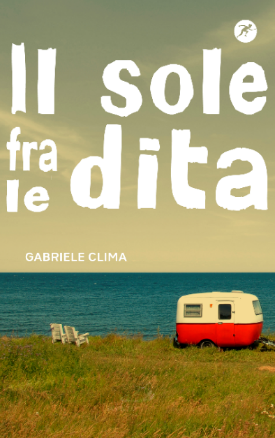 英文书名：THE SUN THROUGH YOUR FINGERS作者：Gabriele Clima出版社：Librì Progetti Educativi代理公司：Find Out Team/ANA出版时间：2016年9月代理地区：中国大陆、台湾页    数：176页审读资料：意大利语电子文稿	类    型：青春文学YA版权已授：德国、斯洛文尼亚、西班牙（拉美地区）、俄罗斯、越南荣获2017年安德森奖，十五岁以上青春文学作品内容简介：十六岁的达里奥是个很难相处的人，他的老师们对此都已有所察觉。他和母亲生活在一起，两人却几乎毫无交流。毕竟在达里奥看来，父亲在多年前抛弃了这个家，这一切都是母亲的错。在学校，达里奥又对同学大打出手。这次，院长决定惩罚他，派他去帮助一个残疾同学。就这样，达里奥认识了坐在轮椅上行动不便的安迪。后来，一场非同寻常的探险却彻底改变了他们的生活，也改变了人们对于不幸遭遇以及残疾的刻板印象。作者简介：加布里尔·克利马(Gabriele Clima)出生于1967年。目前，他在米兰工作和生活，创作童书和青少年读物，并绘制插图。他著作颇丰，其中包括绘本、玩具书和小说。他的作品吸引着不同年龄段的读者，幼儿和青少年都会成为加布里尔的忠实书迷。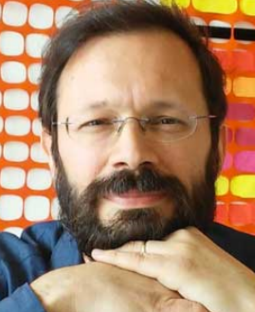 加布里尔相信，儿童书的写作是当下与年轻一代交流重要问题的最有效途径，他还能够以此了解孩子们的世界。因此，加布里尔经常为那些需要帮助的孩子们发声。他的作品涉及多个重要话题，其中包括领养（《看天上的星星》Look at the Stars）、歧视（《维拉的故事》The History of Vera）、多元化（《失忆的穆米》Mumi without Memory）、边缘化（《会飞的罗比》Roby who Knows How to Fly）、合作（《故事树》The Story Tree）以及残疾（《穿透指尖的阳光》The Sun Between Our Fingers）。有时，加布里尔也会创作一些较为轻松的作品，其中包括引人发笑的《我的老师是个吸血鬼》(My Teacher is a Vampire)以及幽默风趣的短篇小说《不要再放屁了！》(No More Farting!)。此外，他还创作了一些诗歌，其中包括《清晨的歌声》(Sings the Yellow in the Morning)等。加布里尔还为La Coccinella出版社创作了学龄前儿童作品。他喜欢玩弄纸张和纸板，并在书页上打孔，以此带来一种与众不同的视觉效果（《暗夜》A Dark Blue Night、《当我生气时》When I Get Angry）。目前，加布里尔的《你的小手指》(With Your Little Finger)系列是La Coccinella出版的系列畅销书。多年来，加布里尔为儿童、青少年以及成年人举办了多场阅读、写作及诗歌研讨会。作为意大利儿童文学作家协会的一员，他还访遍意大利全国各地的学校，在那里与老师同学们见面。加布里尔的作品已被翻译成多种语言，其中包括英语、法语、德语、西班牙语、丹麦语、阿拉伯语、土耳其语、汉语、韩语、日语以及泰语。谢谢您的阅读！请将回馈信息发至：杨晓蕾（AlisaYang）安德鲁﹒纳伯格联合国际有限公司北京代表处
北京市海淀区中关村大街甲59号中国人民大学文化大厦1705室, 邮编：100872
电话：010-82509406传真：010-82504200
Email: Alisa@nurnberg.com.cn网址：www.nurnberg.com.cn微博：http://weibo.com/nurnberg豆瓣小站：http://site.douban.com/110577/微信订阅号：ANABJ2002